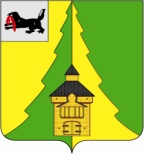 Российская ФедерацияИркутская областьНижнеилимский муниципальный район                                         АДМИНИСТРАЦИЯ			ПОСТАНОВЛЕНИЕОт «_____»_____________2022г. № ______         г. Железногорск-Илимский«О внесении изменений в Постановление администрацииНижнеилимского муниципального района от 09.09.2015 г. № 1038 «Об утверждении административного регламента предоставления муниципальной услуги «Предоставление малоимущим гражданам по договорам социального наймажилых помещений муниципального жилищного фонда на межселенной территории МО «Нижнеилимский район»В соответствии с Федеральным законом от 06.10.2003г. № 131-ФЗ «Об общих принципах организации местного самоуправления в Российской Федерации», Федеральным законом от 27.07.2010г. № 210-ФЗ «Об организации предоставления государственных и муниципальных услуг», Уставом муниципального образования «Нижнеилимский район», администрация Нижнеилимского муниципального района, ПОСТАНОВЛЯЕТ:1. Внести следующие изменения в Постановление администрации Нижнеилимского муниципального района от 09.09.2015 г. № 1038 «Об утверждении административного регламента предоставления муниципальной услуги «Предоставление малоимущим гражданам по договорам социального найма жилых помещений муниципального жилищного фонда на межселенной территории МО «Нижнеилимский район», утвержденный постановлением администрации Нижнеилимского муниципального района от 09.09.2015г. № 1038:1.1. В заголовке и по тексту Постановления, а также в заголовке и по тексту Регламента сокращение «МО «Нижнеилимский район» заменить на «муниципальное образование «Нижнеилимский район».1.2. Главу 2 «Круг заявителей» раздела I «Общие положения» изложить в следующей редакции:«2. Право на получение муниципальной услуги имеют малоимущие, постоянно проживающие на межселенной территории муниципального образования «Нижнеилимский район» граждане Российской Федерации, а также граждане иностранного государства, с которым Российской Федерацией заключен международный договор, в соответствии с которым предусмотрено предоставление жилых помещений по договорам социального найма, состоящие на учете в качестве нуждающихся в улучшении жилищных условий, предоставляемых по договорам социального найма, в порядке очередности исходя из времени принятия таких граждан на учет, а так же малоимущие граждане имеющие право на получение муниципальной услуги на условиях установленных частью 2 статьи 57 Жилищного кодекса Российской Федерации случаях, а также их законные представители, действующие в силу закона или на основании доверенности.  (далее - заявители)».1.3. Пункт 18 главы 5 «Наименование исполнительного органа, предоставляющего муниципальную услугу» раздела II «Стандарт предоставления муниципальной услуги» изложить в следующей редакции:«18. При предоставлении муниципальной услуги Департамент осуществляет межведомственное информационное взаимодействие с органами, участвующими в предоставлении государственных или муниципальных услуг».1.4. Пункт 19 главы 5 «Наименование исполнительного органа, предоставляющего муниципальную услугу» раздела II «Стандарт предоставления муниципальной услуги»  исключить.1.5.  П.п. а пункта 20 главы 6 «Описание результата предоставления муниципальной услуги»  раздела II «Стандарт предоставления муниципальной услуги» изложить в следующей редакции: «а) решение о предоставлении жилого помещения (постановление администрации Нижнеилимского муниципального района) и направление проекта договора социального найма жилого помещения муниципального жилищного фонда на межселенной территории МО «Нижнеилимский район»;1.6. Из пункта 25 главы 8 «Перечень нормативных правовых актов, регулирующих отношения, возникающие в связи с предоставлением муниципальной услуги» раздела II «Стандарт предоставления муниципальной услуги» исключить следующие нормативные правовые акты:«-Постановление Правительства РФ от 16.06.2006 № 378 «Об утверждении перечня тяжелых форм хронических заболеваний, при которых невозможно совместное проживание граждан в одной квартире»; - Постановление Правительства РФ от 21.12.2004 № 817 «Об утверждении перечня заболеваний, дающих инвалидам, страдающим ими, право на дополнительную жилую площадь».1.7. П.п. 3 п. 26 главы 9 «Исчерпывающий перечень документов необходимых для предоставления муниципальной услуги, подлежащих предоставлению заявителем» раздела II «Стандарт предоставления муниципальной услуги» изложить в следующей редакции:«3) документы, подтверждающие правовые основания отнесения лиц, проживающих совместно с гражданином-заявителем по месту постоянного жительства, к членам его семьи (свидетельства о государственной регистрации актов гражданского состояния, выданные компетентными органами иностранного государства, и их нотариально удостоверенный перевод на русский язык, а также свидетельства об усыновлении, выданные органами записи актов гражданского состояния или консульскими учреждениями Российской Федерации)»;1.8. В абзаце шестом пункта 26 главы 10 «Исчерпывающий перечень документов, необходимых в соответствии с нормативными правовыми актами для предоставления муниципальной услуги, которые находятся в распоряжении государственных органов, органов местного самоуправления муниципальных образований и иных органов, участвующих в предоставлении государственных или муниципальных услуг, и которые заявитель вправе представить» раздела II «Стандарт предоставления муниципальной услуги»  исключить п.п. 10 пункта 26.1.9.  Пункт 29 главы 10 «Исчерпывающий перечень документов, необходимых в соответствии с нормативными правовыми актами для предоставления муниципальной услуги, которые находятся в распоряжении государственных органов, органов местного самоуправления муниципальных образований и иных органов, участвующих в предоставлении государственных или муниципальных услуг, и которые заявитель вправе представить» раздела II «Стандарт предоставления муниципальной услуги» дополнить абзацем следующего содержания:«Документы, подтверждающие правовые основания отнесения лиц, проживающих совместно с гражданином-заявителем по месту постоянного жительства, к членам его семьи (свидетельства о рождении, о заключении брака, соответствующие решения суда и т.д.)».1.10. Пункт 30 главы 10 «Исчерпывающий перечень документов, необходимых в соответствии с нормативными правовыми актами для предоставления муниципальной услуги, которые находятся в распоряжении государственных органов, органов местного самоуправления муниципальных образований и иных органов, участвующих в предоставлении государственных или муниципальных услуг, и которые заявитель вправе представить» раздела II «Стандарт предоставления муниципальной услуги» дополнить абзацами следующего содержания:«Осуществления действий, в том числе согласований, необходимых для получения государственных и муниципальных услуг и связанных с обращением в иные государственные органы, органы местного самоуправления, организации, за исключением получения услуг и получения документов и информации, предоставляемых в результате предоставления таких услуг, включенных в перечни, указанные в части 1 статьи 9 Федерального закона от 27 июля 2010 года 
№ 210-ФЗ «Об организации предоставления государственных и муниципальных услуг»;Представления документов и информации, отсутствие и (или) недостоверность которых не указывались при первоначальном отказе в приеме документов, необходимых для предоставления государственной или муниципальной услуги, либо в предоставлении государственной или муниципальной услуги, за исключением следующих случаев, указанных в п.п. 4 части 1 статьи 7 Федерального закона от 27 июля 2010 года 
№ 210-ФЗ «Об организации предоставления государственных и муниципальных услуг»;».1.11. П.п. а пункта 62 главы 21 «Прием и регистрация заявления и документов, подлежащих представлению заявителем» раздела III «Состав, последовательность и сроки выполнения административных процедур, требований к порядку их выполнения, в том числе особенностей выполнения административных процедур в электронной форме, а также особенности выполнения административных процедур в многофункциональных центрах предоставления государственных и муниципальных услуг» изложить в следующей редакции:«а) путем личного обращения гражданина»;1.12. Пункт 74 главы 24 «Направление (выдача) заявителю копии постановления администрации Нижнеилимского муниципального района о предоставлении жилого помещения по договору социального найма и проекта договора социального найма жилого помещения» раздела III «Состав, последовательность и сроки выполнения административных процедур, требований к порядку их выполнения, в том числе особенностей выполнения административных процедур в электронной форме, а также особенности выполнения административных процедур в многофункциональных центрах предоставления государственных и муниципальных услуг» изложить в следующей редакции:«74. Должностное лицо Департамента, ответственное за направление (выдачу) заявителю результата муниципальной услуги:не позднее чем через три рабочих дня со дня принятия постановления  администрации Нижнеилимского муниципального района о предоставлении жилого помещения по договору социального найма, направляет копию постановления  администрации Нижнеилимского муниципального района и проект договора социального найма жилого помещения заявителю почтовым отправлением с уведомлением о вручении в адрес заявителя (представителя заявителя) либо выдает их под роспись».1.13. Пункт 93 раздела V «Досудебный (внесудебный) порядок обжалования решений и действий (бездействия) администрации Нижнеилимского муниципального района, департамента и их должностных лиц» дополнить следующими пунктами:«з) нарушение срока или порядка выдачи документов по результатам предоставления муниципальной услуги;и) приостановление предоставления муниципальной услуги, если основания приостановления не предусмотрены федеральными законами и принятыми в соответствии с ними иными нормативными правовыми актами Российской Федерации, законами и иными нормативными правовыми актами субъектов Российской Федерации, муниципальными правовыми актами. к) требование у заявителя при предоставлении муниципальной услуги документов или информации, отсутствие и (или) недостоверность которых не указывались при первоначальном отказе в приеме документов, необходимых для предоставления муниципальной услуги».2. Разместить настоящее постановление на официальном сайте муниципального образования «Нижнеилимский район», на Региональном портале государственных и муниципальных услуг Иркутской области, (электронный адрес в информационно-телекоммуникационной  сети «Интернет» http://38.gosuslugi.ru) и опубликовать в периодическом печатном издании «Вестник Думы и администрации Нижнеилимского муниципального района».3. Контроль за исполнением данного постановления возложить на заместителя мэра района по жилищной политике, градостроительству, энергетике, транспорту и связи В.В. Цвейгарта.        И. о. мэра района		                                              В.В. Цвейгарт Рассылка: в дело-2, ДУМИ-3, пресс-служба.Моисеева О.А., 33884СОГЛАСОВАНО:10. Заместитель мэра района по экономической политике и цифровому развитию__________________________________________________________________________________________________________________________________________________9.  Заместитель мэра района по жилищной политике, градостроительству, энергетике, транспорту и связи __________________________________________________________________________________________________________________________________________________________8. Заместитель мэра района по социальной политике__________________________________________________________________________________________________________________________________________________________________________________________7.  Юридический  отдел __________________________________________________________________________________________________________________________________________________________________________________________________________________6.  Финансовое  управление____________________________________________________________________________________________________________________________________________________________________________________________________________________________________________________________________________________________5. Отдел социально-экономического развития________________________________________________________________________________________________________________________________________________________________________________________________4. Отдел  организационной  работы и социальной  политики _______________________________________________________________________________________________________________________________________________________________________________________________________________________________________3. Руководители заинтересованных органов и должностные лица ___________________________________________________________________________________________________________________________________________________________________________________________________________________________________________________________2.  Руководители отдела, департамента, сектора, управления, подготовившего проект документа___________________________________________________________________________________________________________________________________________________________________________________________________________________________________________________________________________________________________________1.  _Подготовил исполнитель (Ф.И.О., подпись, дата) _______________________________________________________________________________________________________________________________________________________________________________________________________________________________________